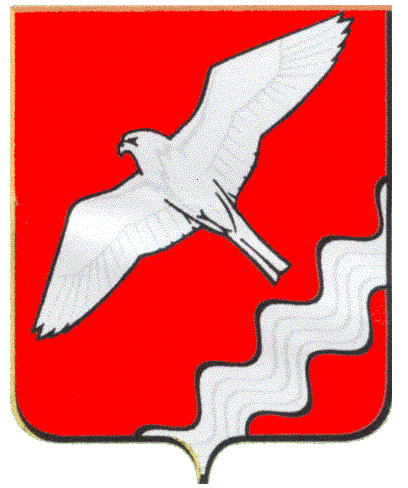 ГЛАВА МУНИЦИПАЛЬНОГО ОБРАЗОВАНИЯКРАСНОУФИМСКИЙ ОКРУГПОСТАНОВЛЕНИЕот 29.12.2017 г.   № 142 г. КрасноуфимскОб признании утратившим силупостановления от 24.04.2002 г. №222 В соответствии с Положением об оплате труда работников органов местного самоуправления МО Красноуфимский округ, утвержденного Решением Думы МО Красноуфимский округ от 26 февраля 2015 г. N 297 (с изменениями), статьями 26, 31 Устава Муниципального образования Красноуфимский округПОСТАНОВЛЯЮ1. Признать утратившим силу постановление главы МО Красноуфимский округ от 24.04.2002 г. «Об утверждении Положения о премировании муниципальных служащих и работников, осуществляющих техническое обеспечение деятельности органов местного самоуправления муниципального образования Красноуфимский округ»2. Разместить настоящее постановление на официальном сайте Муниципального образования Красноуфимский округ.3. Контроль над исполнением данного постановления  возложить на   заместителя главы Администрации Муниципального образования Красноуфимский округ по общим вопросам Шандыбина Е.С.Глава Муниципального образованияКрасноуфимский округ                                                                   О.В. Ряписов